Разработчики заданий: Головень Евгений Игоревич, ГУО «Чигиринская средняя школа»Билет 92. Практическое задание. Вклад белорусского народа в победу над нацистской Германией. Уроженцы Беларуси на фронтах Великой Отечественной и Второй мировой войн.На основе представленных материалов ответьте на вопросы.С опорой на картосхему назовите дату освобождения столицы БССР. (источник 1).Найдите, назовите и покажите на карте фронты, участвовавшие в операции «Багратион» и так называемые «котлы». (источник 1).С опорой на фотографии сравните два парада. С какой целью, по вашему мнению, были проведены эти парады? (источник 2).Внимательно ознакомьтесь с текстом и ответьте на вопрос. Что вызывает у вас уважение во взаимоотношениях З.М. Туснолобовой-Марченко с ее будущим мужем? (источник 3).Источник 1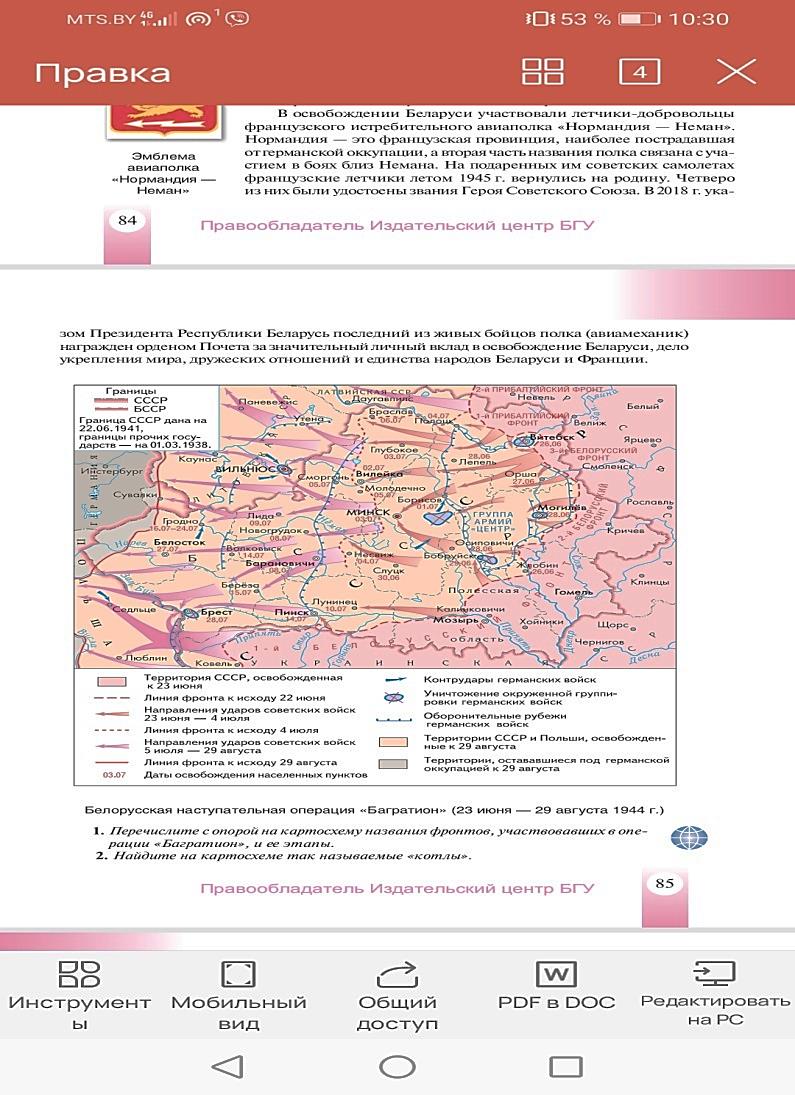 Белорусская наступательная операция «Багратион» (23 июня – 29 августа 1944 г.)Источник 2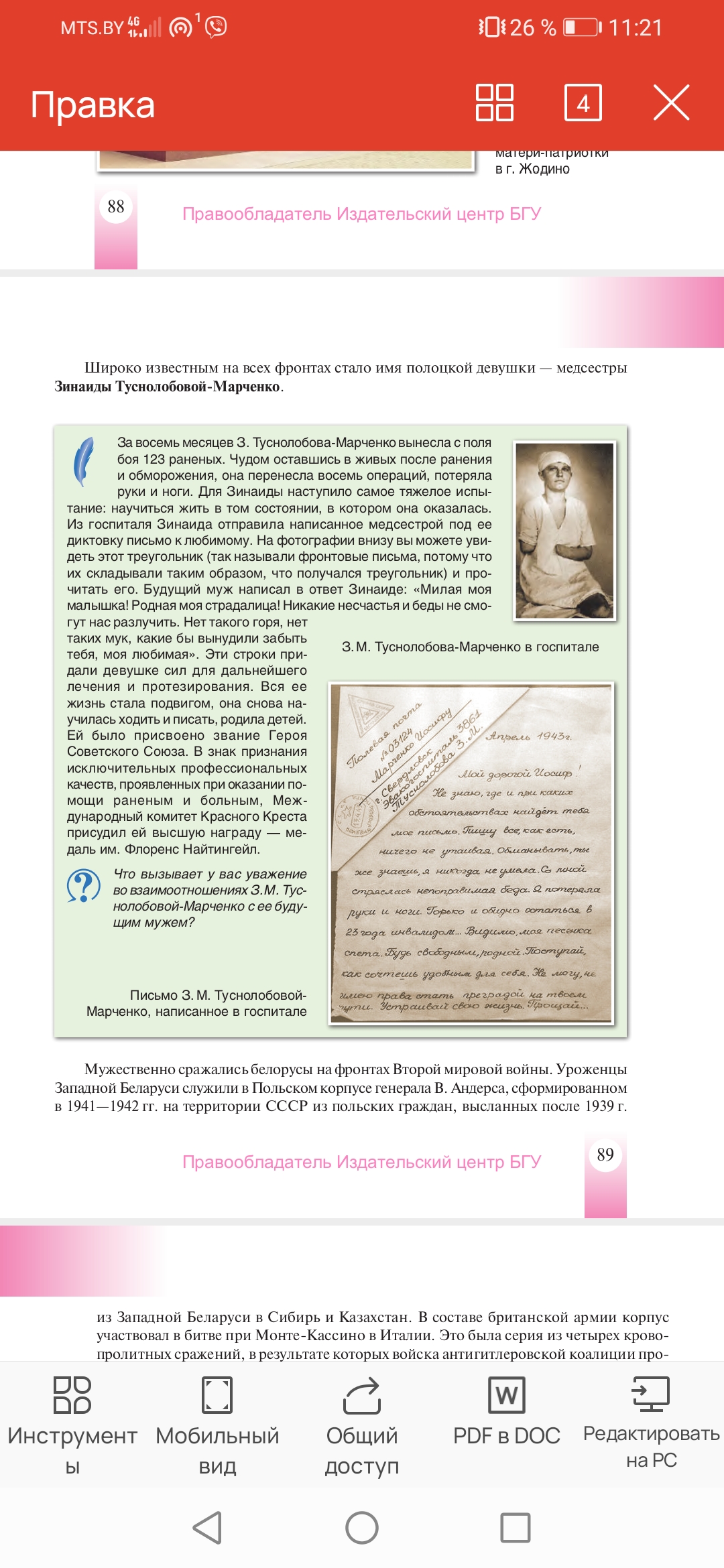 Источник 3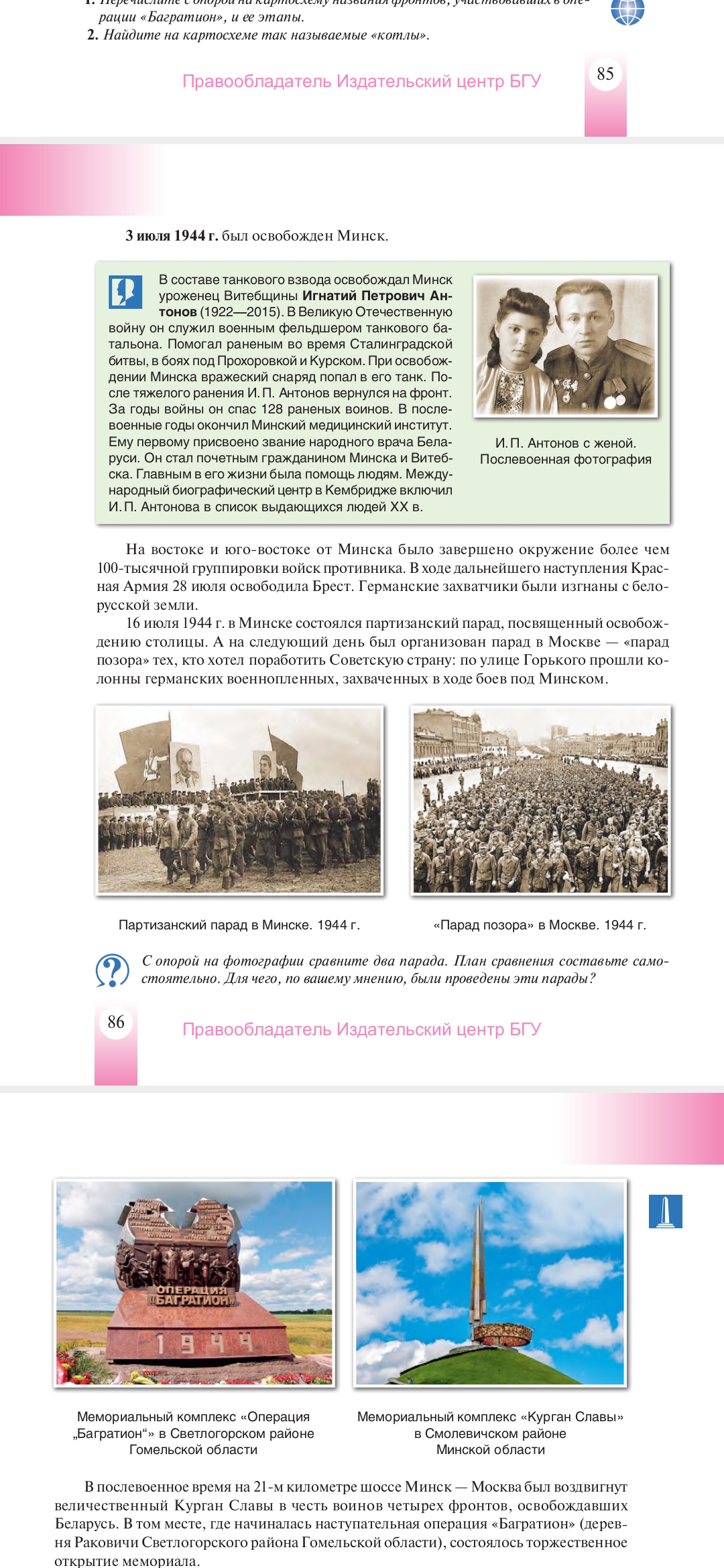 